№33(920)			 		   	                       12 мая 2020 г.Официальное издание органов местного самоуправленияШапкинского сельсовета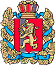 ШАПКИНСКИЙ СЕЛЬСКИЙ СОВЕТ ДЕПУТАТОВЕНИСЕЙСКОГО РАЙОНА                                                              КРАСНОЯРСКОГО КРАЯ                                                             РЕШЕНИЕ              06.05.2020г.           		      п. Шапкино	                                         №8-37р                      О регистрации депутатской группы «ЕДИНАЯ РОССИЯ» в Шапкинском Совете депутатов  Енисейского района Красноярского края         В соответствии с Уставом Шапкинского сельсовета Енисейского района, Регламента Шапкинского сельского Совета депутатов Енисейского района, утвержденного решением Шапкинского сельского Совета депутатов Енисейского района от 11.10.2019г.   № 2-4р рассмотрев заявление руководителя депутатской группы местного отделения ВПП «ЕДИНАЯ РОССИЯ», Шапкинский сельский Совет депутатов РЕШИЛ:Зарегистрировать депутатскую группу «ЕДИНАЯ РОССИЯ» в составе, согласно приложению, к настоящему решению.Контроль за настоящим решением оставляю за собой.Настоящее решение вступает в силу с момента опубликования (обнародования) в газете «Шапкинский вестник» и подлежит размещению на официальном интернет-сайте администрации Шапкинского сельсовета.Председатель Шапкинского                                                      Глава Шапкинского сельсоветасельского Совета депутатов                                                                                         А.В. Наконечный                                                                                  Л.И. Загитова  Приложение «О регистрации депутатской группы «ЕДИНАЯ РОССИЯ» в Шапкинском Совете депутатов  Енисейского района Красноярского края»  	06.05.2020 №8-37рСОСТАВдепутатской группы «ЕДИНАЯ РОССИЯ»Герцан Светлана ВладимировнаДенисова Наталья ВладимировнаИванова Людмила ВладимировнаНаконечный Андрей ВладимировичМашуков Юрий ВладимировичБалахнина Светлана ФаворисовнаАкимова Диана ВладимировнаДехта Александр Алексеевич Отпечатано в администрации Шапкинского сельсовета на персональном компьютере по адресу: Россия, Красноярский край, Енисейский район, п. Шапкино, ул. Центральная, 26, тел. 70-285 Распространяется бесплатно. Тираж 10 экз.